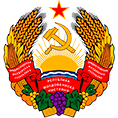 Министерство здравоохранения и социальной защиты
Приднестровской Молдавской РеспубликиПРИКАЗ16 марта 2005 г.№ 125г. Тирасполь
САЗ (02.05.2005) № 05-18О введении в действие САНПИН МЗИСЗ ПМР № 03-2005 "Гигиенические Требования к условиям обучения в организациях общего образования" на территории Приднестровской Молдавской Республикивступил в силу с 16 марта 2005 г.Зарегистрирован Министерством юстиции
Приднестровской Молдавской Республики 27 апреля 2005 г.
Регистрационный № 3197В соответствии со статьей 3 Закона Приднестровской Молдавской Республики от 7 июня 1996 г. № 7-3 "О санитарно-профилактическом и эколого-гигиеническом обеспечении здоровья населения" (СЗМР 96-2), в целях дальнейшего совершенствования санитарно-противоэпидемического обеспечения населения Приднестровской Молдавской Республики, приказываю:1. Ввести в действие СанПиН МЗиСЗ ПМР № 03-2005 "Гигиенические требования к условиям обучения в организациях общего образования" на территории Приднестровской Молдавской Республики.2. Считать утратившим силу подпункт "я-50" пункта 1 Приказа Министерства здравоохранения и социальной защиты Приднестровской Молдавской Республики от 10 февраля 2003 года № 129 "О введении в действие некоторых санитарно-эпидемиологических нормативных документов на территории Приднестровской Молдавской Республики" (регистрационный № 2067 от 24 марта 2003 года) (САЗ 03-13).3. Контроль за исполнением настоящего Приказа возложить на Главного государственного санитарного врача Приднестровской Молдавской Республики Олиевского П.И.4. Настоящий приказ вступает в силу со дня официального опубликования.МИНИСТР И. ТКАЧЕНКОг. Тирасполь
16 марта 2005 г.
№ 125Гигиенические требования к условиям обучения в организациях общего образованияСанитарные правила и нормы
СанПиН МЗиСЗ ПМР
№ 03-2005 г.Утверждены приказом Министерства
здравоохранения и социальной защиты ПМР
от 16 марта 2005 г. № 125Вводятся в действие на всей территории Приднестровской Молдавской Республики с "__" __________ 2005 годаСанитарно-эпидемиологические правила и нормыСанПиН МЗиСЗ ПМР № 03-2005"Гигиенические требования к условиям обучения
в организациях общего образования"1. Общие положения и область применения1.1. Настоящие Санитарно-эпидемиологические правила и нормы (далее - Санитарные правила):а) направлены на предотвращение неблагоприятного воздействия на организм обучающихся вредных факторов и условий, сопровождающих их учебную деятельность;б) устанавливают санитарно-эпидемиологические требования к условиям обучения в организациях общего образования независимо от форм собственности и ведомственной принадлежности;в) являются обязательными для исполнения всеми юридическими лицами и индивидуальными предпринимателями, деятельность которых связана с проектированием, строительством, реконструкцией, эксплуатацией организаций общего образования, а также для органов и учреждений, осуществляющих государственный санитарно-эпидемиологический контроль (надзор);г) распространяются на действующие, а также проектируемые, строящиеся, реконструируемые организации общего образования;1.2. Ввод в эксплуатацию построенных или реконструированных организаций общего образования разрешается при наличии санитарно-эпидемиологического заключения о соответствии санитарным правилам.1.3. Изменение функционального назначения помещений допускается при наличии санитарно-эпидемиологического заключения.2. Гигиенические требования к условиям и режиму обучения в организациях общего образования2.1. Требования к размещению организаций общего образования2.1.1. Здания организаций общего образования размещаются на внутриквартальных территориях микрорайона, удаленных от межквартальных проездов с регулярным движением транспорта на расстояние 100-170 м (для вновь проектируемых и строящихся).2.1.2. Расположение организаций общего образования на внутриквартальных проездах с периодическим (нерегулярным) движением автотранспорта допустимо только при условии увеличения минимального разрыва от границы участка учреждения до проезда с 15 до 25м.2.1.3. Организации общего образования не размещаются на внутриквартальных и особенно межквартальных проездах с регулярным движением транспорта (для вновь проектируемых и строящихся).2.1.4. Расстояние от сооружений для хранения легковых автомобилей до организаций общего образования определяется санитарными правилами, устанавливающими размеры санитарно-защитных зон и санитарную классификацию объектов.2.1.5. Расстояния от здания организации общего образования до различных видов зданий (жилых, производственных и др.) должны приниматься в соответствии с гигиеническими требованиями, предъявляемыми к планировке и застройке городских и сельских поселений.2.1.6. Транспортному обслуживанию подлежат обучающиеся сельских организаций общего образования, проживающие на расстоянии свыше 1 км от учреждения. Подвоз обучающихся осуществляется транспортом, предназначенным для перевозки детей.Предельный пешеходный подход обучающихся к месту сбора на остановке должен быть не более 500 м.Остановка для транспорта оборудуется навесом, огражденным с 3 сторон, защищена барьером от проезжей части дороги, имеет твердое покрытие и обзорность не менее 250 м со стороны дороги.2.2. Требования к участку организаций общего образования2.2.1. Для организаций общего образования предусматривается самостоятельный земельный участок с расстоянием от здания учреждения до красной линии не менее 25 м. Выбор земельных участков для строительства организаций общего образования, проекты зданий, привязка проектов (в том числе реконструкция и перепрофилирование) допускаются при наличии санитарно-эпидемиологического заключения о соответствии санитарным правилам и требованиям.2.2.2. Площадь земельных участков зависит от вместимости учреждения и принимается в соответствии с гигиеническими требованиями к планировке и застройке городских и сельских поселений.2.2.3. Территория участка ограждается забором высотой 1,5 м и вдоль него - зелеными насаждениями. Выходы на проезжую часть оснащаются инженерными сооружениями, препятствующими безостановочному попаданию на неё детей (шлагбаумами, светофорами).2.2.4. Озеленение участка предусматривается из расчета не менее 50 % площади его территории. В целях предупреждения возникновения отравления при озеленении участка не проводится посадка деревьев и кустарников с ядовитыми плодами.2.2.5. На земельном участке выделяются следующие зоны: учебно-опытная, физкультурно-спортивная, отдыха, хозяйственная.2.2.6. Учебно-опытная зона составляет не более 25% площади участка. В городских учреждениях она может быть сокращена за счет строительства на участке павильонов, теплиц и оранжерей, органически связанных с комплексом кабинетов биологии и химии.2.2.7. Физкультурно-спортивная зона размещается на расстоянии не менее 25 м от здания учреждения, за полосой зеленых насаждений. Не следует располагать ее со стороны окон учебных помещений. Оборудование спортивной зоны должно обеспечивать выполнение учебных программ по физическому воспитанию, а также проведение секционных спортивных занятий и оздоровительных мероприятий.Спортивно-игровые площадки имеют твердое покрытие, футбольное поле - травяной покров. Занятия на сырых площадках, имеющих неровности и выбоины, не проводятся.2.2.8. Зона отдыха размещается вблизи сада, зеленых насаждений, в отдалении от спортивной и хозяйственной зон. Она включает площадки для подвижных игр и тихого отдыха.Площадки для подвижных игр и отдыха располагаются вблизи выходов из здания (для максимального использования их во время перемен) и разделены для обучающихся каждой ступени обучения.2.2.9. Хозяйственная зона располагается со стороны входа в производственные помещения столовой (буфета). На границе участка на расстоянии от здания организации общего образования не менее 35 м, ограждается зелеными насаждениями и имеет самостоятельный въезд с улицы.При отсутствии теплофикации и централизованного водоснабжения на территории хозяйственной зоны предусматривается котельная и насосная с водонапорным баком.Мусоросборники обеспечиваются плотно закрывающимися крышками. Их следует устанавливать на бетонированной площадке на расстоянии не менее 25 м от окон и входа в столовую (буфет).2.2.10. Въезды и входы на участок, проезды, дорожка к хозяйственным постройкам, к площадкам для мусоросборников, а в сельских учреждениях без канализации - к дворовым уборным покрываются асфальтом, бетоном и др. твердым покрытием. Подходы к зданию учреждения не менее чем за 100 м также имеют твердое покрытие.2.2.11. Участок учреждения имеет наружное освещение при норме освещенности на земле - 10 лк.2.2.12. Земельные участки сельских организаций общего образования могут расширяться за счет сооружения парников, теплиц, оранжерей, помещений для хранения малогабаритной сельскохозяйственной техники, садово-огородного инвентаря и др.2.3. Требования к зданию2.3.1. Количество обучающихся не должно превышать вместимости организации общего образования, предусмотренной проектом, по которому построено или приспособлено здание. Вместимость вновь строящихся городских организаций общего образования не должна превышать 1000 человек, сельских малокомплектных учреждений для I ступени обучения - 80 человек, I и II ступеней-250 человек, I, II и III ступеней - 500 человек. Наполняемость каждого класса не должна превышать 25 человек.2.3.2. Учебные помещения не размещаются в подвальных и цокольных этажах здания.2.3.3. Этажность здания организации общего образования не должна превышать 3 этажей. Допускается в условиях плотной застройки городов строительство учреждений высотой в 4 этажа.При размещении организаций общего образования в ранее выстроенных 4-5-этажных зданиях четвертый и пятый этажи необходимо отводить под редко посещаемые обучающимися кабинеты.2.3.4. При размещении учреждения в приспособленном здании набор помещений, их площади определяются по согласованию с территориальными центрами госсанэпидконтроля в каждом конкретном случае исходя из вида организации общего образования, числа и возраста обучающихся, количества классов и прочего.2.3.5. Гардеробы размещаются на 1 этаже с обязательным оборудованием ячеек для каждого класса.Гардеробы оснащаются вешалками для одежды и ячейками для обуви. Не следует устраивать гардеробы в учебных помещениях и рекреациях.2.3.6. Для правильной организации карантинных мероприятий при возникновении инфекционных заболеваний необходимо повседневно использовать все имеющиеся в здании входы.2.3.7. Набор помещений создает условия для изучения обязательных учебных дисциплин (с учетом национальной и региональной специфики), а также дополнительных предметов по выбору обучающихся в соответствии с их интересами и дифференциацией по направлениям для углубленного изучения одного-двух-трех предметов. Учебные классы не следует располагать вблизи помещений, являющихся источниками шума и запахов (мастерских, спортивных и актовых залов, пищеблока).2.3.8. Обучающихся I ступени обучают в закрепленных за каждым классом учебных помещениях, выделенных в отдельный блок.2.3.9. Для обучающихся II - III ступеней допускается организация образовательного процесса по классно-кабинетной системе в любых этажах здания, кроме подвальных и цокольных.В сельской организации общего образования при малой наполняемости классов допускается использование учебных кабинетов по 2 дисциплинам.Наиболее благоприятным является следующее сочетание предметов: химия - биология, математика - черчение, черчение - рисование, история - география, литература - иностранный язык.2.3.10. Учебные помещения включают: рабочую зону (размещение учебных столов для обучающихся), рабочую зону учителя, дополнительное пространство для размещения учебно-наглядных пособий, технических средств обучения (ТСО), зону для индивидуальных занятий обучающихся и возможной активной деятельности.2.3.11. Площадь кабинетов принимается из расчета 2,5 кв. м на 1 обучающегося при фронтальных формах занятий, 3,5 кв. м - при групповых формах работы и индивидуальных занятиях.2.3.12. Площадь и использование кабинетов информатики должны соответствовать гигиеническим требованиям, предъявляемым к видеодисплейным терминалам, персональным электронно-вычислительным машинам и организации работы.2.3.13. Оптимальные размеры рабочей зоны обучающихся зависят от угла видимости (связанного с расстоянием от доски до первых боковых рядов - парт). Он должен составлять не менее 35 градусов для обучающихся II - III ступеней и не менее 45 градусов для обучающихся 6-7 лет.2.3.14. При каждом кабинете или группе из 2 - 3 кабинетов организуется лаборантская (наличие лаборантской обязательно в кабинетах химии, физики, биологии, информатики).2.3.15. При наличии в здании учреждения учебных мастерских они должны использоваться по назначению. По согласованию с территориальным центром госсанэпидконтроля они могут быть переоборудованы соответственно профилю организации общего образования. По согласованию с территориальным центром госсанэпидконтроля допускается их использование для внеклассных занятий по техническому творчеству и для работы обучающихся во внеурочное время.2.3.16. При строительстве организаций общего образования, ориентированных на углубленное и расширенное содержание обучения (с углубленным изучением отдельных предметов, гимназии, лицеи), для разностороннего развития личности обучающихся необходимо предусматривать выделение помещений под студии (универсальные залы) с габаритами 12 х 12 м, а также подсобные помещения для отделения по художественному воспитанию и искусству: кабинет эстетики с полиэкраном, кружковые помещения по изобразительному искусству, хореографии, классы пения и музыки (70 - 108 кв. м) в зависимости от назначения новой организации общего образования .В учреждениях с техническим профилем следует предусмотреть универсальное помещение площадью 108 кв. м (90 +18) для технического творчества.Учебно-художественные кабинеты должны иметь зоны для акварельной живописи, масляной живописи и рисунка.Исходя из позы при работе различными видами живописи (по акварельной живописи и рисунку - сидя; по масляной живописи - стоя) площадь на одно рабочее место составляет для масляной живописи - 3,5 кв. м, акварельной живописи и рисунка - 2,0 кв.м.2.3.17. Спортивный зал следует размещать на 1 этаже в пристройке. Его размеры предусматривают выполнение полной программы по физвоспитанию и возможность внеурочных спортивных занятий.Количество и типы спортивных залов предусматриваются в зависимости от вида общеобразовательного учреждения и его вместимости.Площади спортивных залов приняты 9х18м, 12х24м, 18хЗОм при высоте не менее 6 м.При спортивных залах должны быть предусмотрены снарядные, площадью 16-32 кв. м в зависимости от площади спортзала; раздевальные для мальчиков и девочек, площадью 10,5 кв. м каждая; душевые, площадью 9 кв. м каждая; уборные для девочек и мальчиков, площадью 8 кв. м каждая; комната для инструктора, площадью 9 кв. м.В состав помещений физкультурно-спортивного назначения необходимо включать помещение (зону), оборудованное тренажерными устройствами, а также, по возможности, бассейн.2.3.18. Размеры актового зала определяются числом посадочных мест из расчета 0,65 кв. м на одно место и 60 % от общего количества обучающихся учреждения. При актовом зале предусматриваются артистические уборные, площадью не менее 10 кв. м каждая, кинопроекционная, площадью, 27 кв. м, склад декораций и бутафории, музыкальных инструментов, площадью 10 кв. м, склад хранения костюмов, площадью 10 кв. м.2.3.19. В организациях общего образования с углубленным изучением отдельных предметов, гимназиях и лицеях следует иметь лекционную аудиторию. Ее размеры устанавливаются по вместимости в ней возрастной параллели обучающихся, состоящей не более чем из 3 классов, из расчета 1 кв. м на одно место.2.3.20. Тип библиотеки зависит от вида организации общего образования и его вместимости.В организациях общего образования с углубленным изучением отдельных предметов, гимназиях и лицеях библиотеку следует использовать в качестве справочно-информационного центра, оснащенного всеми видами технических средств обучения (далее - ТСО), обеспечивающего условия для индивидуальных занятий обучающихся.Площадь библиотеки - информационного центра необходимо принимать из расчета не менее 0,6 кв. м на одного обучающегося.В помещении библиотеки предусматриваются следующие зоны: читательские места, информационный пункт (выдача и прием литературы), места для работы с каталогами, фонды открытого доступа, фонды закрытого хранения, зона с кабинками для индивидуальных занятий с ТСО и боксы для хранения передвижных тележек.2.3.21. При строительстве и реконструкции современных организаций общего образования следует отдавать предпочтение рекреационным помещениям зального типа.2.3.22. Медицинский пункт организации общего образования включает следующие помещения: кабинет врача длиной не менее 7 м (для определения остроты слуха и зрения обучающихся), площадью не менее 14 кв. м; кабинет зубного врача, площадью 12 кв. м, оборудованный вытяжным шкафом; процедурный кабинет, площадью 14 кв. м; кабинет психолога, площадью 10 кв.м.При медпункте оборудуется самостоятельный санузел. Примерный перечень оборудования и инструментария медицинского кабинета дается в Приложении 1.2.3.23. На каждом этаже должны размещаться санитарные узлы для мальчиков и девочек, оборудованные кабинами с дверями без запоров. Количество санитарных приборов определяется из расчета 1 унитаз на 20 девочек, 1 умывальник на 30 девочек, 1 унитаз, 0,5 лоткового писсуара и 1 умывальник на 30 мальчиков. Площадь санитарных узлов для мальчиков и девочек следует принимать из расчета не менее 0,1 кв. м на одного обучающегося. Для персонала выделяется отдельный санузел. Для обучающихся II и III ступеней обучения организуются комнаты личной гигиены для девочек из расчета 1 кабина на 70 человек, площадью не менее 3 кв. м.Входы в санузлы не следует располагать напротив входа в учебные помещения или в непосредственной близости от них.На каждом этаже предусматриваются помещения, оборудованные поддонами и подводкой к ним холодной и горячей воды, для хранения и обработки уборочного инвентаря, приготовления дезинфекционных растворов.2.3.24. В помещениях начальных классов, лабораториях, учебных кабинетах, мастерских, помещениях медицинского назначения, учительской, комнате технического персонала обязательно устанавливаются умывальники.2.3.25. В организациях общего образования организуется 2-разовое горячее питание для детей групп продленного дня и горячие завтраки для остальных детей. Питание может быть организовано в столовой, работающей на сырье или на полуфабрикатах, а также в буфете-раздаточной согласно гигиеническим требованиям к организациям общественного питания. Столовые предусматриваются в организациях общего образования с числом обучающихся более 100 человек.Столовая, работающая на сырье, должна иметь следующий набор оборудования и помещений: цехи - горячий, холодный, мясо-рыбный, кондитерский, овощной; моечные для столовой и кухонной посуды; кладовые для сухих продуктов и овощей; охлаждаемые и низкотемпературные камеры для хранения мясных и особо скоропортящихся продуктов; бытовые помещения для персонала пищеблока; загрузочная-тарная; моечная для тары; холодильная камера для пищевых отходов; санузел для сотрудников столовой. В состав помещений столовой, работающей на полуфабрикатах, входят: горячий цех, доготовочная, моечные для столовой и кухонной посуды, кладовые для сухих продуктов и овощей, холодильные камеры для полуфабрикатов, бытовые помещения для персонала пищеблока, загрузочная-тарная, моечная для тары, холодильная камера для пищевых отходов.В состав помещений буфета-раздаточной входят: загрузочная, помещение для подогрева пищи, оборудованное плитой, холодильными шкафами; раздаточная, оборудованная мармитами; посудомоечная; подсобные помещения, бытовые помещения для персонала, помещения для мытья тары.При буфетах и столовых организаций общего образования обязательно предусматривается обеденный зал площадью из расчета 0,7 кв. м на одно место в зале исходя из посадки 100% обучающихся в 3 очереди. При столовых устанавливаются умывальники из расчета 1 кран на 20 посадочных мест. Умывальники размещают в расширенных проходах, коридорах, ведущих в обеденный зал, или в отдельном помещении рядом с обеденным залом.2.3.26. В сельских организациях общего образования (средних (полных), основных общих) требования к организации питания те же, что и в городских. В малокомплектных организациях общего образования (до 50 обучающихся) выделяются помещения для приема пищи с минимальным набором оборудования: электроплита, 2-гнездная мойка для мытья посуды, холодильник, электротитан.2.3.27. Изменение планировки помещений или использование помещения организации общего образования не по прямому функциональному назначению не должно ухудшать условий пребывания учащихся, наносить ущерб их здоровью и учебно-воспитательному процессу и допускается при наличии санитарно-эпидемиологического заключения.2.4. Требования к помещениям и оборудованию организаций общего образования2.4.1. В зависимости от назначения учебных помещений могут применяться столы ученические (одноместные и двухместные), столы аудиторные, чертежные или лабораторные. Расстановка столов, как правило, трехрядная, но возможны варианты с двухрядной или однорядной (сблокированной) расстановкой столов.2.4.2. Каждый обучающийся обеспечивается удобным рабочим местом за партой или столом в соответствии с его ростом и состоянием зрения и слуха. Для подбора мебели соответственно росту обучающихся производится ее цветовая маркировка. Табуретки или скамейки вместо стульев не используются.Парты (столы) расставляются в учебных помещениях по номерам: меньшие - ближе к доске, большие - дальше. Для детей с нарушением слуха и зрения парты, независимо от их номера, ставятся первыми, причем обучающиеся с пониженной остротой зрения должны размещаться в первом ряду от окон.Детей, часто болеющих ОРЗ, ангинами, простудными заболеваниями, следует рассаживать дальше от наружной стены. Таблица 1Размеры мебели и ее маркировка по ГОСТам
"Столы ученические" и "Стулья ученические"2.4.3. При оборудовании учебных помещений соблюдаются следующие размеры проходов и расстояния между предметами оборудования в см:- между рядами двухместных столов - не менее 60;- между рядом столов и наружной продольной стеной - не менее 50-70;- между рядом столов и внутренней продольной стеной (перегородкой) или шкафами, стоящими вдоль этой стены - не менее 50- 70;- от последних столов до стены (перегородки), противоположной классной доске- не менее 70, от задней стены, являющейся наружной- не менее 100; а при наличии оборотных классов - 120;- от демонстрационного стола до учебной доски - не менее 100;- от первой парты до учебной доски - 2,4-2,7м;- наибольшая удаленность последнего места обучающегося от учебной доски - 860;- высота нижнего края учебной доски над полом - 80-90;- угол видимости доски (от края доски длиной 3 м до середины крайнего места обучающегося за передним столом) должен быть не менее 35 градусов для обучающихся II - III ступени и не менее 45 градусов для детей 6 - 7 лет.2.4.4. Кабинеты физики и химии должны быть оборудованы специальными демонстрационными столами, где предусмотрены пульты управления проектной аппаратурой, подача воды, электричества, канализации.Для обеспечения лучшей видимости учебно-наглядных пособий демонстрационный стол рекомендуется устанавливать на подиум.В кабинетах физики и химии устанавливают двухместные ученические лабораторные столы (с надстройкой и без нее) с подводкой электроэнергии, сжатого воздуха (лаборатория физики). Лаборатория химии оборудуется вытяжными шкафами, расположенными у наружной стены возле стола преподавателя.2.4.5. Кабинеты иностранного языка включают следующее оборудование: стол преподавателя с пультом управления и тумбой для проекционных аппаратов; подставка под магнитофон и проигрыватель; секционные шкафы (встроенные или пристроенные) для хранения наглядных пособий и ТСО; лингафонные рецептивные установки.2.4.6. Оборудование кабинетов информатики должно соответствовать гигиеническим требованиям, предъявляемым к видеодисплейным терминалам, персональным электронно-вычислительным машинам и организации работы, ввод в эксплуатацию кабинетов информатики, должен осуществляться только при наличии санитарно-эпидемиологического заключения о его соответствии санитарным правилам.2.4.7. Площадь спортивного зала должна быть не менее 4 м2 на одного занимающегося. Пол должен быть деревянным: поверхность пола должна быть ровной, без щелей и изъянов. Стены зала не должны иметь выступов, карнизов. Батареи располагаются в нишах под окнами и закрыты решетками. На окнах должны быть предусмотрены заградительные устройства.2.4.8. В мастерских для трудового обучения размещение оборудования осуществляется с учетом создания благоприятных условий для зрительной работы, сохранения правильной рабочей позы и профилактики травматизма. Столярные мастерские оборудуются верстаками, расставленными либо под углом 45 градусов к окну, либо в 3 ряда перпендикулярно светонесущей стене так, чтобы свет падал слева, расстояние между ними должно быть не менее 80 см в переднезаднем направлении. В слесарных мастерских допускается как левостороннее, так и правостороннее освещение с перпендикулярным расположением верстаков к светонесущей стене. Расстояние между рядами одноместных верстаков - не менее 1,0 м, двухместных - 1,5 м. Тиски крепятся к верстакам на расстоянии 0,9 м между их осями. Слесарные верстаки должны быть оснащены предохранительной сеткой, высотой 0,65 - 0,7 м. Сверлильные, точильные и другие станки должны устанавливаться на специальном фундаменте и оборудоваться предохранительными сетками, стеклами и местным освещением. Инструменты, используемые для столярных и слесарных работ, должны соответствовать возрасту обучающихся. В слесарных и столярных мастерских и кабинетах обслуживающего труда устанавливаются умывальники и электрополотенца. В каждом кабинете (мастерской) для оказания первой медицинской помощи должны быть аптечки. Все работы выполняются обучающимися в специальной одежде (халат, фартук, берет, косынка). При выполнении работ, создающих угрозу повреждения глаз, следует использовать защитные очки.2.4.9. Стены учебных помещений должны быть гладкими, допускающими их уборку влажным способом.2.4.10. Полы должны быть без щелей и иметь покрытие дощатое, паркетное или линолеум на утепленной основе.Полы туалетных и умывальных комнат должны выстилаться керамической или мозаичной шлифованной плиткой; не используют цементные, мраморные или другие аналогичные материалы.2.4.11. При выборе полимерных материалов для отделки полов и стен помещений следует руководствоваться перечнем полимерных материалов и изделий, разрешенных к применению в строительстве.2.5. Требования к воздушно-тепловому режиму2.5.1. Отопление, вентиляцию, кондиционирование воздуха в организации общего образования следует предусматривать в соответствии с гигиеническими требованиями к общественным зданиям и сооружениям.Теплоснабжение зданий обеспечивается от районных или местных котельных. Паровое отопление не используется.В качестве нагревательных приборов могут применяться радиаторы, трубчатые нагревательные элементы, встроенные в бетонные панели, а также допускается использование конвекторов с кожухами. Отопительные приборы ограждаются съемными деревянными решетками, располагаются под оконными проемами и имеют регуляторы температуры. Не следует устраивать ограждений из древесно-стружечных плит и других полимерных материалов. Средняя температура поверхности нагревательных приборов не должна превышать 80°С.2.5.2. При проектировании в здании организации общего образования воздушного отопления, совмещенного с вентиляцией, следует предусматривать автоматическое управление системами для поддержания в помещении в рабочее время расчетных уровней температуры и относительной влажности воздуха в пределах 40 - 60%.Во внеучебное время в помещении поддерживается температура не ниже 15°С.Температура воздуха, поддерживаемая в системе воздушного отопления, в рабочее время не должна превышать 40°С.В учебных помещениях рециркуляция воздуха в системах воздушного отопления не допускается.Отдельные системы вытяжной вентиляции следует предусматривать для следующих помещений (групп помещений): классных комнат и учебных кабинетов (при отсутствии воздушного отопления), лабораторий, актовых залов, бассейнов, тиров, столовой, медпункта, киноаппаратной, санитарных узлов, помещений для обработки и хранения уборочного инвентаря.Воздухообмен в столовых рассчитывается на поглощение теплоизбытков, выделяемых технологическим оборудованием кухни.Использование асбестоцементных воздухопроводов не допускается.2.5.3. Печное отопление допускается только в одноэтажных малокомплектных сельских организациях общего образования (не более 50 человек). Топка устраивается в коридоре.Не следует устанавливать железные печи. Во избежание загрязнения воздуха помещений окисью углерода печные трубы закрываются не ранее полного сгорания топлива и не позднее, чем за два часа до прихода обучающихся.2.5.4. Площадь фрамуг и форточек в учебных помещениях должна быть не менее 1/50 площади пола. Фрамуги и форточки должны функционировать в любое время года.2.5.5. Учебные помещения проветриваются во время перемен, а рекреационные - во время уроков.До начала занятий и после их окончания необходимо осуществлять сквозное проветривание учебных помещений. Длительность сквозного проветривания определяется погодными условиями согласно таблице 2.В теплые дни целесообразно проводить занятия при открытых фрамугах и форточках. Таблица 2Длительность сквозного проветривания учебных помещений в
зависимости от температуры наружного воздуха2.5.6. Температура воздуха в зависимости от климатических условий должна составлять:- в классных помещениях, учебных кабинетах, лабораториях - 18 - 20 °С при их обычном остеклении и 19 - 21 °С - при ленточном остеклении;- в учебных мастерских -15 - 17 °С;- в актовом зале, лекционной аудитории, классе пения и музыки, клубной комнате - 18 - 20°С;- в кабинетах информатики - оптимальная 19 - 21 °С, допустимая 18 - 22 °С;- в спортзале и комнатах для проведения секционных занятий - 15 - 17 °С;- в раздевалке спортивного зала-19 - 23 °С;- в кабинетах врачей - 21 - 23 °С;- в рекреациях--16 - 18°С;- в библиотеке -17 - 21 °С,- в вестибюле и гардеробе -16 - 19°С.2.5.7. Уроки физкультуры следует проводить в хорошо аэрируемых залах. Для этого необходимо во время занятий в зале открывать одно-два окна с подветренной стороны при температуре наружного воздуха выше + 5 °С и слабом ветре. При более низкой температуре и большей скорости движения воздуха занятия в зале проводятся при открытых фрамугах, а сквозное проветривание - во время перемен при отсутствии обучающихся.При достижении в помещении температуры воздуха в 15 - 14 °С проветривание зала следует прекращать.2.5.8. В помещениях организаций общего образования относительная влажность воздуха соблюдаться в пределах 40 - 60%.2.5.9. В туалетных, помещениях кухни, душевых и мастерских оборудуется вытяжная вентиляция.Вытяжные вентиляционные решетки следует ежемесячно очищать от пыли.2.5.10. В мастерских для трудового обучения, где работа на станках и механизмах связана с выделением большого количества тепла и пыли, оборудуется механическая вытяжная вентиляция. Кратность воздухообмена составляет не менее 20 куб. м в час на 1 ребенка. Станки и механизмы должны отвечать требованиям санитарных норм и иметь соответствующие защитные приспособления.2.6. Требования к естественному и искусственному освещению2.6.1. Естественное освещениеУчебные помещения должны иметь естественное освещение. Без естественного освещения допускается проектировать: снарядные, умывальные, душевые, уборные при гимнастическом зале; душевые и уборные персонала; кладовые и складские помещения (кроме помещений для хранения легковоспламеняющихся жидкостей), радиоузлы; кинофотолаборатории; книгохранилища; бойлерные, насосные водопровода и канализации; камеры вентиляционные и кондиционирования воздуха; узлы управления и другие помещения для установки и управления инженерным и технологическим оборудованием зданий; помещения для хранения дезсредств.В учебных помещениях следует проектировать боковое левостороннее освещение. При двустороннем освещении, которое проектируется при глубине учебных помещений более 6 м, обязательно устройство правостороннего подсвета, высота которого должна быть не менее 2,2 м от потолка. При этом не следует допускать направление основного светового потока впереди и сзади от обучающихся.В мастерских для трудового обучения, актовых и спортивных залах также может применяться двустороннее боковое естественное освещение и комбинированное (верхнее и боковое).В помещениях организаций общего образования обеспечиваются нормированные значения коэффициента естественной освещенности (КЕО) в соответствии с гигиеническими требованиями, предъявляемыми к естественному и искусственному освещению. В учебных помещениях при одностороннем боковом естественном освещении КЕО должен быть 1,5% (на расстоянии 1 м от стены, противоположной световым проемам).Неравномерность естественного освещения помещений, предназначенных для занятий обучающихся, не должна превышать 3:1.Ориентация окон учебных помещений должна быть на южные, юго-восточные и восточные стороны горизонта. На северные стороны горизонта могут быть ориентированы окна кабинетов черчения, рисования, а также помещение кухни, ориентация кабинета информатики - на север, северо-восток.Светопроемы учебных помещений оборудуются: регулируемыми солнцезащитными устройствами типа жалюзи, тканевыми шторами светлых тонов, сочетающихся с цветом стен, мебели.Шторы из поливинилхлоридной пленки не используются. В нерабочем состоянии шторы необходимо размещать в простенках между окнами. Для отделки учебных помещений используются отделочные материалы и краски, создающие матовую поверхность с коэффициентами отражения:для потолка - 0,7 - 0,8; для стен - 0,5 - 0,6; для пола - 0,3 - 0,5.Окраска стен, пола помещений школы должна учитывать их экспозицию:- стены классов северной экспозиции окрашиваются в теплые светлые тона: желтый, бежевый, розовый;- стены южной экспозиции окрашиваются в холодные светлые тона: зеленый, голубой;- стены нерабочих помещений школы: рекреаций, вестибюля, лестничных клеток, столовых, актового зала могут быть окрашены в яркие насыщенные цвета и цветосочетания.Следует использовать следующие цвета красок:- для мебели (парты, столы, шкафы) - цвета натурального дерева или светло-зеленый;- для классных досок - темно-зеленый, темно-коричневый;- для дверей, оконных рам - белый.Для максимального использования дневного света и равномерного освещения учебных помещений следует:- сажать деревья не ближе 15м, кустарник - не ближе 5 м от здания;- не закрашивать оконные стекла и не завешивать оконные проемы шторами. Допускается использование раздвижных тканевых штор светлых тонов, располагающихся в межоконных проемах, а также тюлевых занавесок на одну треть площади окна.- не расставлять на подоконниках цветы. Их размещают в переносных цветочницах высотой 65-70 см от пола или подвесных кашпо в простенках окон;- очистку и мытье стекол проводить 2 раза в год (осенью и весной).2.6.2. Искусственное освещениеВ учебных помещениях обеспечиваются нормируемые уровни освещенности и показатели качества освещения (показатель дискомфорта и коэффициент пульсации освещенности) в соответствии с гигиеническими требованиями к естественному и искусственному освещению.В учебных помещениях предусматривается преимущественно люминесцентное освещение с использованием ламп: ЛБ, ЛХБ, ЛЕЦ. Допускается использование ламп накаливания (при этом нормы освещенности снижаются на 2 ступени шкалы освещенности).Не следует использовать в одном помещении люминесцентные лампы и лампы накаливания. Использование новых типов ламп и светильников согласовывается с территориальными центрами госсанэпидконтроля.В учебных помещениях следует применять систему общего освещения. Светильники с люминесцентными лампами располагаются параллельно светонесущей стене на расстоянии 1,2 м от наружной стены и 1,5 м от внутренней. Для общего освещения учебных помещений и учебно-производственных мастерских следует применять люминесцентные светильники следующих типов: ЛС002-2х40, ЛП028-2х40, ЛП0022х40, ЛП034-4х36, ЦСП-5-2х40. Могут использоваться и другие светильники по типу приведенных с аналогичными светотехническими характеристиками и конструктивным исполнением.Классная доска оборудуется софитами и освещается двумя установленными параллельно ей зеркальными светильниками типа ЛПО-3 0-40-122(125). Указанные светильники размещаются выше верхнего края доски на 0,3 м и на 0,6 м в сторону класса перед доской.При проектировании системы искусственного освещения для учебных помещений необходимо предусмотреть раздельное включение линий светильников.В учебных кабинетах, аудиториях, лабораториях уровни освещенности должны соответствовать следующим нормам: на рабочих столах - 300 лк, на классной доске - 500 лк, в кабинетах технического черчения и рисования - 500 лк, в кабинетах информатики на столах - 300 - 500 лк, в актовых и спортивных залах (на полу) - 200 лк, в рекреациях (на полу) - 150 лк.При использовании ТСО и необходимости сочетать восприятие информации с экрана и ведение записи в тетради освещенность на столах обучающихся должна быть 300 лк.При использовании диа- и кинопроекторов освещенность на столах обучающихся должна быть 500 лк. При этом следует использовать либо только одно местное освещение, либо создавать систему "функционального" искусственного освещения с "темным коридором" перед экраном. Необходимо проводить чистку осветительной арматуры светильников не реже 2 раз в год и своевременно заменять перегоревшие лампы. Привлекать к этой работе обучающихся не следует. Неисправные, перегоревшие люминесцентные лампы собираются и вывозятся из здания организации общего образования, согласно требований инструкции по технике безопасности.В целях предупреждения возникновения массовых неинфекционных заболеваний (отравлений) хранение их в неприспособленных помещениях организации общего образования запрещается.2.7. Требования к водоснабжению и канализации2.7.1. Здания организаций общего образования должны оборудоваться системами хозяйственно-питьевого, противопожарного и горячего водоснабжения, канализацией и водостоками в соответствии с гигиеническими требованиями к планировке и застройке городских и сельских поселений.2.7.2. В организациях общего образования обеспечивается централизованное водоснабжение и канализация.В случаях отсутствия в населенном пункте канализации и водопровода водоснабжение и способ удаления нечистот и отбросов в каждом конкретном случае согласуется с территориальными центрами госсанэпидконтроля.2.7.3. Организации общего образования обеспечиваются доброкачественной питьевой водой в соответствии с гигиеническими требованиями к качеству воды централизованных систем питьевого водоснабжения.2.7.4. Использование в организациях общего образования фильтров для очистки питьевой воды согласовывается с территориальными центрами госсанэпидконтроля.2.7.5. Холодным и горячим водоснабжением обеспечиваются производственные помещения пищеблока, душевые, умывальные, кабины гигиены девочек, помещения медицинского кабинета.Учебные помещения начальных классов, кабинеты физики, химии, черчения, рисования, мастерские трудового обучения должны быть обеспечены холодным и горячим водоснабжением.2.7.6. В неканализованных районах организации общего образования оборудуются внутренней канализацией при условии устройства местных очистных сооружений.2.7.7. В неканализованных районах допускается оборудование малокомплектных сельских организациях общего образования вместимостью до 50 мест люфтклозетами или выгребами (с организацией вывоза стоков). Не следует выливать в выгреб воду из-под умывальников и после уборки помещений.2.8. Требования к помещениям и оборудованию организаций общего образования, размещенных в приспособленном здании2.8.1. При размещении организации общего образования в приспособленном здании необходимо иметь обязательный набор помещений: учебные классы, помещения для занятий по физвоспитанию, столовую или буфет, медпункт или помещение для медицинского обеспечения, административно-хозяйственные помещения, санузлы, рекреации и гардероб. Площади помещений определяются в каждом конкретном случае, исходя из направления организации общего образования, числа и возраста обучающихся, количества классов, в соответствии с требованиями настоящих санитарных правил и по согласованию с территориальными центрами госсанэпидконтроля.2.8.2. Сдача в аренду помещений организаций общего образования другим организациям, индивидуальным предпринимателям осуществляется при наличии санитарно-эпидемиологического заключения о безопасности их деятельности для здоровья обучающихся.2.8.3. Помещения столовой или буфета размещаются на 1-м этаже и имеют отдельный выход.В малочисленных организациях общего образования (с числом обучающихся меньше 100) при отсутствии пищеблока допускается организация питания детей в специально отведенном помещении по согласованию с территориальными центрами госсанэпидконтроля.2.8.4. Спортивный или физкультурный зал размещается на 1 - м этаже и удален от учебных помещений, учительской и кабинета врача. При спортивном зале устраиваются раздевальные и душевые для мальчиков и девочек, оборудованные вешалками для одежды.При отсутствии возможности оборудовать собственный физкультурный зал допускается использовать спортивные сооружения, расположенные вблизи организации общего образования, при условии их соответствия требованиям, предъявляемым к спортивным залам.2.8.5. Медицинский пункт располагается на 1-м этаже и включает кабинет врача и процедурную.2.8.6. Стены учебных помещений должны быть гладкими, допускающими их уборку влажным способом.2.8.7. Полы должны быть без щелей и иметь покрытие дощатое, паркетное или линолеум на утепленной основе.Полы туалетных и умывальных комнат должны выстилаться керамической или мозаичной шлифованной плиткой; не используются цементные, мраморные или другие аналогичные материалы.2.8.8. При выборе полимерных материалов для отделки полов и стен помещений следует руководствоваться перечнем полимерных материалов и изделий, разрешенных к применению в строительстве.2.9. Требования к режиму образовательного процесса2.9.1. В соответствии со ст. 39 Закона ПМР "О санитарно-профилактическом и эколого-гигиеническом обеспечении здоровья населения" программы, методики и режимы воспитания и обучения в части гигиенических требований допускаются к использованию при наличии санитарно-эпидемиологического заключения о соответствии их санитарным правилам. Таблица 3Гигиенические требования к максимальным величинам
образовательной нагрузкиОрганизация учебного процесса в лицейских и гимназических классах проводится только в режиме 6-ти дневной учебной недели продолжительностью урока не более сорока минут.2.9.2. Продолжительность учебной недели для обучающихся в 2-11 классах зависит от объема недельной учебной нагрузки и определяется в соответствии с табл. 3.При 35-минутной продолжительности уроков во 2-4 классах максимально допустимая недельная нагрузка при 6-дневной учебной неделе составляет 27 часов, при 5-дневной учебной неделе-25 часов.Факультативные занятия не должны превышать двух часов в неделю в 5-9 классах и не более 4-х часов в 10-11. Расписание занятий должно быть стабильным и составленным не менее чем на полугодие.2.9.3. Продолжительность урока не должна превышать 45 минут.2.9.4. В 1 -е классы принимаются дети 8-го или 7-го года жизни по усмотрению родителей. Прием в организацию общего образования детей 7-го года жизни осуществляется при достижении ими к 1 сентября учебного года возраста не менее 6 лет 6 месяцев.Прием детей в 1-е классы осуществляется на основании заключения психолого-медико-педагогической комиссии (консультации) о готовности ребенка к обучению.Обучение детей, не достигших 6,5 лет к началу учебного года, следует проводить в условиях детского сада или организации общего образования с соблюдением всех гигиенических требований по организации обучения детей с шестилетнего возраста.Расписание учебных занятий ежегодно подлежат обязательному согласованию с органами госсанэпидслужбы о соответствии санитарно-гигиеническим требованиям.Обучение детей в 1 -м классе следует проводить с соблюдением следующих требований:- учебные занятия проводятся только в первую смену;- 5-дневная учебная неделя;- организация облегченного учебного дня в середине учебной недели (среда);- проведение не более 4 уроков в день (кроме лицейских и гимназических классов);- продолжительность уроков - не более 35 минут;- использование "ступенчатого" режима обучения в первом полугодии;- обучение без домашних заданий и балльного оценивания знаний обучающихся;- дополнительные недельные каникулы в середине третьей четверти.2.9.5. В оздоровительных целях и для облегчения процесса адаптации детей к требованиям организации общего образования в 1 -х классах применяется "ступенчатый" метод постепенного наращивания учебной нагрузки:- в сентябре, октябре - 3 урока по 35 минут каждый;- со второй четверти-4 урока по 35 минут каждый;- со второго полугодия, согласно пункта 2.9.4.2.9.6. В начальных классах плотность учебной работы обучающихся на уроках по основным предметам не должна превышать 80%. С целью профилактики утомления, нарушения осанки, зрения обучающихся на уроках проводятся физкультминутки и гимнастика для глаз при обучении письму, чтению, математике (Приложения 2 и 3).2.9.7. В оздоровительных целях в организациях общего образования создаются условия для удовлетворения биологической потребности обучающихся в движении. Эта потребность может быть реализована посредством ежедневной двигательной активности обучающихся в объеме не менее 2 ч. Такой объем двигательной активности слагается из участия обучающихся в комплексе мероприятий дня каждой организации общего образования (Приложение 4): в проведении гимнастики до учебных занятий, физкультминуток на уроках, подвижных игр на переменах, спортивного часа в продленном дне, уроков физкультуры, внеклассных спортивных занятий и соревнований, дней здоровья, самостоятельных занятий физкультурой.С этой же целью в школьный компонент учебных планов для обучающихся I ступени рекомендуется включать предметы двигательно-активного характера (хореография, ритмика, современные и бальные танцы, обучение традиционным и национальным спортивным играм и др.)2.9.8. Учебные занятия следует начинать не ранее 8 часов, без проведения нулевых уроков.В организациях общего образования с углубленным изучением отдельных предметов, лицеях и гимназиях обучение проводится только в первую смену.В организациях общего образования, работающих в несколько смен, обучение 1-х, 5-х, выпускных и классов компенсирующего обучения должно быть организовано в первую смену.2.9.9. В классах компенсирующего обучения количество обучающихся не должно превышать 20 человек.Продолжительность уроков в таких классах составляет не более 40 минут. Коррекционно-развивающие занятия включаются в объем максимально допустимой недельной нагрузки, установленной для обучающихся каждого возраста.Независимо от продолжительности учебной недели число уроков в день должно быть не более 5 - в начальных классах и не более 6-в 5-11 классах.Для предупреждения утомления и сохранения оптимального уровня работоспособности в течение недели обучающиеся в компенсирующих классах должны иметь облегченный учебный день в середине недели (среда).С целью реабилитации здоровья и сокращения сроков адаптации к требованиям организации общего образования обучающиеся компенсирующих классов обеспечиваются в учреждении необходимой медико-психологической помощью (психолог, педиатр, логопед), специально подготовленными педагогами, техническими и наглядными пособиями, подключением родителей к процессу обучения и развития детей.2.9.10. В малокомплектных организациях общего образования формирование классов-комплектов определяется конкретными условиями и зависит от числа обучающихся и учителей. Оптимальным является раздельное обучение обучающихся I ступени разного возраста. Допускается объединение обучающихся I ступени в класс-комплект, при этом следует отдавать предпочтение формированию двух совмещенных классов-комплектов. Оптимальным является объединение в один комплект обучающихся 1 и 3 классов (1 +3), 2 и 3 классов (2+3), 2 и 4 классов (2+4). Для предупреждения утомления обучающихся необходимо сокращать продолжительность совмещенных (особенно 4-х и 5-х) уроков на 5-10 мин. (кроме урока физкультуры). При необходимости объединить в один комплект обучающихся 1,2,3,4 классов следует применять скользящий график учебных занятий для детей разного возраста с целью создания условий для проведения в каждом классе части уроков вне совмещения (соблюдение этого требования особенно необходимо для первоклассников).В организациях общего образования, где со 2 класса применяется программированное обучение с использованием звукотехнических средств, должна соблюдаться предельно допустимая длительность работы детей с программными материалами: на уроках письма во 2 классе - не более 20 мин в 3-м - не более 25 мин.; на уроках математики во 2 классе-не более 15 мин., в 3-м - не более 20 мин. На уроках чтения использование звукотехнических средств допустимо только в качестве звуковых наглядных пособий.Независимо от ступени обучения наполняемость двухклассных комплектов должна составлять не более 25, а при объединении в один комплект трех-четырех классов - не более 15 детей.2.9.11. При использовании в организациях общего образования аудиовизуальных ТСО длительность их непрерывного применения в учебном процессе устанавливается согласно таблице 4.Таблица 4Длительность непрерывного применения на уроках различных
технических средств обучения2.9.12. При использовании компьютерной техники на уроках непрерывная длительность занятий непосредственно с видеодисплейным терминалом (ВДТ) и проведение профилактических мероприятий должны соответствовать гигиеническим требованиям, предъявляемым к видеодисплейным терминалам и персональным электронно-вычислительным машинам.После занятий с ВДТ необходимо проводить гимнастику для глаз, которая выполняется на рабочем месте (Приложение 3).2.9.13. На занятиях трудом следует чередовать различные по характеру задания. Не следует на уроке выполнять один вид деятельности на протяжении всего времени самостоятельной работы.Общая длительность практической работы для обучающихся в 1 - 2 классах - 20-25 минут, для обучающихся в 3-4 классах - 30-35 минут.Продолжительность непрерывной работы с бумагой, картоном, тканью для первоклассников не более 5 минут, для обучающихся в 2 - 3-х - 5-7 минут, для обучающихся в 4-х -10 минут, а при работе с деревом и проволокой-не более 4-5 минут.Длительность практической работы на уроках труда для обучающихся в 5 - 7 классах не должна превышать 65% времени занятий. Длительность непрерывной работы по основным трудовым операциям для обучающихся в 5-х классах-не более 10 минут, в 6-х-12 минут, в 7-х-16 минут.2.9.14. Расписание уроков составляется отдельно для обязательных и факультативных занятий. Факультативные занятия следует планировать на дни с наименьшим количеством обязательных уроков.Между началом факультативных и последним уроком обязательных занятий устраивается перерыв продолжительностью в 45 минут.2.9.15. В начальных классах сдвоенные уроки не проводятся. Для обучающихся в 5-9 классах сдвоенные уроки допускаются для проведения лабораторных, контрольных работ, уроков труда, физкультуры целевого назначения (лыжи, плавание).Сдвоенные уроки по основным и профильным предметам для обучающихся в 5-9 классах допускаются при условии их проведения следом за уроком физкультуры или динамической паузой продолжительностью не менее 30 минут.В 10-11 классах, а также в 5-11 классах лицеев, гимназий и классов с углубленным содержанием обучения допускается проведение сдвоенных уроков по основным и профильным предметам, с условием: продолжительность урока не более 40 минут и не менее пятиминутный перерыв в паре.2.9.16. При составлении расписания уроков следует чередовать в течение дня и недели для обучающихся I ступени основные предметы с уроками музыки, изобразительного искусства, труда, физкультуры, а для обучающихся II и III ступени обучения-предметы естественно-математического и гуманитарного циклов.2.9.17. Расписание уроков строится с учетом хода дневной и недельной кривой умственной работоспособности обучающихся (Приложение 5).2.9.18. Продолжительность перемен между уроками составляет не менее 10 минут, большой перемены (после 2 или 3 уроков) - 30 минут: вместо одной большой перемены допускается после 2 и 3 уроков устраивать две перемены по 20 минут каждая. Перемены необходимо проводить при максимальном использовании свежего воздуха, в подвижных играх. При проведении ежедневной динамической паузы разрешается удлинять большую перемену до 45 минут, из которых не менее 30 минут отводится на организацию двигательно-активных видов деятельности обучающихся на спортплощадке организации общего образования, в спортивном зале или в оборудованных тренажерами рекреациях.2.9.19. Домашние задания даются обучающимся с учетом возможности их выполнения в следующих пределах: во 2-м-до 1,5 ч., в 3-4-м - до 2 ч., в 5-6-м - до 2.5 ч., в 7-8-м-до З ч., в 9-11-м - до 4 ч.2.9.20. Работа групп продленного дня строится в соответствии с действующими требованиями по организации и режиму работы групп продленного дня.В группах продленного дня продолжительность прогулки для обучающихся I ступени составляет не менее 2 часов, обучающихся II ступени - не менее 1,5 часа.Наилучшим сочетанием видов деятельности детей в группах продленного дня является их двигательная активность на воздухе до начала самоподготовки (прогулка, подвижные и спортивные игры, общественно полезный труд на участке организации общего образования), а после самоподготовки - участие в мероприятиях эмоционального характера (занятия в кружках, игры, посещение зрелищных мероприятий, подготовка и проведение концертов самодеятельности, викторин и прочее).2.10. Требования к организации медицинского обслуживания обучающихся2.10.1. Все организации общего образования укомплектовываются квалифицированными кадрами средних медицинских работников, врачей-педиатров.Медицинский персонал наряду с администрацией организации общего образования контролирует режим и качество питания, соблюдение требований санитарно-эпидемиологических правил и норм. Медицинский персонал организует и контролирует профилактическую и текущую дезинфекцию.2.10.2. Обучающиеся в организациях общего образования обеспечиваются проведением медицинских осмотров в соответствии с действующими требованиями.2.10.3. Во всех видах организаций общего образования организуется комплексное оздоровление детей, имеющих отклонения в состоянии здоровья, с включением в его структуру психолого-педагогической коррекции.2.10.4. Все работники организации общего образования проходят обязательные профилактические осмотры в установленном порядке. Работники, уклоняющиеся от медицинских осмотров, не имеющие личной медицинской книжки установленного образца с результатами медосмотров и допуска терапевта к работе, к работе не допускаются. Контроль за соблюдением сроков прохождения медосмотра возлагается на медработника школы. На каждого работника заводится личная медицинская книжка, в которую вносят результат медосмотра.2.10.5. Администрация и медицинские работники организаций общего образования с углубленным изучением отдельных предметов, гимназий и лицеев при поступлении в них детей с хроническими заболеваниями должны разъяснять родителям, что обучение в таких учреждениях является дополнительным фактором риска для здоровья больного ребенка.2.11. Требования к санитарному состоянию и содержанию2.11.1. В период эпидемиологического благополучия в организациях общего образования проводится ежедневная влажная уборка помещений с использованием соды, мыла или синтетических моющих средств.Уборку классов и других учебных и вспомогательных помещений проводят после окончания уроков при открытых окнах или фрамугах. Если организация общего образования работает в две смены, уборку проводят дважды. Моют полы, протирают места скопления пыли (подоконники, радиаторы и др.).Один раз в месяц проводят генеральную уборку помещений с применением не только моющих, но и дезинфицирующих средств, разрешенных в установленном порядке (например, 0,5 - 1% раствор хлорной извести, хлорамина или гипохлорита кальция, 0,2% раствор сульфохлорантина, 3% раствор ам-фолана, 1% (по ДВ) раствор полисепта, 1% (по ДВ) раствор перамина, 3% (по ДВ) раствор перекиси водорода с моющим средством).Окна снаружи и изнутри и оконные проемы моют 2 раза в год (весной и осенью).Места общего пользования (туалеты, буфет, столовая и медицинский кабинет) всегда убирают с использованием дезинфицирующих средств.Санитарно-техническое оборудование подлежит ежедневному обеззараживанию независимо от эпидситуации. Сидения на унитазах, ручки сливных бачков и ручки дверей моют теплой водой с мылом. Категорически запрещается проводить все виды ремонтных работ при проведении учебно-воспитательного процесса.Раковины, унитазы чистят квачами или щетками чистяще-дезинфицирующими средствами, разрешенными в установленном порядке (например, Блеск-2, Санита, Белка, ПЧД, Дезеф, Дезус, Санитарный и др.), в соответствии с указаниями на этикетке или двукратно протирают ветошью, смоченной в одном из дезинфицирующих средств (Приложение № 6). Уборочный инвентарь для туалета (тряпки, ведра, щетки) маркируют ярким цветом и хранят в туалетной комнате. Весь уборочный инвентарь после использования промывают горячей водой с моющими средствами и просушивают. Дезинфицирующие растворы (в темной посуде) и моющие средства хранят в местах, не доступных детям. При осложнении эпидемиологической ситуации в организации общего образования в целях предупреждения распространения инфекций проводятся дополнительные мероприятия в соответствии с требованиями Госсанэпидслужбы.2.11.2. Уборку столовой проводят после каждого посещения ее детьми (завтрак, обед, полдник). После каждого приема пищи столы моют горячей водой с мылом или содой.Мытье посуды осуществляется механическим или ручным способом. При ручном способе мытья посуды используется трехгнездная ванна.Освобожденная от остатков пищи столовая посуда моется щеткой в воде, имеющей 50 °С, с добавлением моющих средств (1 ванна). После этого посуда погружается в один из дезинфицирующих растворов (0,2% раствор хлорамина, гипохлорита натрия или кальция)-2 ванна, ополаскивается горячей проточной водой при температуре 65 °С (3 ванна) и просушивается в специальных шкафах или на решетках.Стеклянная посуда после механической очистки моется с применением разрешенных моечных средств (1 ванна), ополаскивается горячей проточной водой (2 ванна) и просушивается на специальных решетках.Столовые приборы после механической очистки и мытья с применением моющих средств (1 ванна) споласкивают горячей проточной водой (2 ванна) и обеззараживают физическим методом в воздушных стерилизаторах в течение 2-3 мин. Чистые столовые приборы хранят в металлических кассетах в вертикальном положении ручками вверх. Инструкция по применению моющих и дезинфицирующих средств обязательно доводится до сведения всех сотрудников, использующих данное средство (с учетом конкретного режима проводимой обработки).В моечных столовой и кухонной посуды, а также возле всех ванн, которые используются для обработки инвентаря, вывешивают инструкции по режиму мытья посуды и обработки инвентаря с указанием концентрации моющих и дезинфицирующих средств, используемых в данный момент, правила приготовления рабочих растворов. Моющие и дезинфицирующие средства хранят в сухом хорошо проветриваемом помещении. Растворы хранят в ёмкостях из темного стекла с хорошо пригнанной пробкой, избегая воздействия на них света и влаги, не более пяти дней.2.11.3. Во время карантина очередность процессов обработки посуды меняется. Сначала, после освобождения от остатков пищи, посуду погружают в один из дезинфицирующих растворов, указанных в Приложении 7, или кипятят в 2% растворе соды 15 мин. После этого посуду моют, ополаскивают горячей водой и высушивают.При использовании посудомоечной машины обработку посуды проводят по режиму, указанному в документации на машину.2.11.4. Ветошь, щетки для мытья посуды, ветошь для протирания столов после использования кипятят в течение 15 минут в воде с добавлением соды или замачивают в дезинфицирующем растворе (0,5% растворе хлорамина 50 минут), затем прополаскивают, сушат и хранят в специальной промаркированной таре.2.11.5. Остатки пищи обеззараживают кипячением в течение 15 мин. или засыпают хлорной известью либо любым из следующих средств: известью белильной термостойкой 200 г/кг или НГК, или ДОСГК 100 г/ кг.2.11.6. В помещении пищеблока (кухни, кладовые и пр.) должны соблюдаться правила хранения продуктов и пищевых отходов и проводиться борьба с мухами, тараканами и грызунами.2.11.7. В медицинском кабинете, помимо обеззараживания помещения и предметов обстановки, необходимо дезинфицировать медицинские инструменты многоразового пользования способом погружения в один из растворов, указанных в Приложении № 7, или пользоваться физическими методами обеззараживания (кипячение, сухой горячий воздух). Предметы ухода за больными дезинфицируются способом протирания или погружения в раствор дезинфицирующего средства (Приложение 6).2.11.8. В тех случаях, когда требуется стерильность, необходимо применять изделия разового пользования.2.11.9. В период карантина ежедневному обеззараживанию подлежат все помещения, где находились дети из класса с установленным карантином.При проведении дезинфекции особое внимание уделяют обработке объектов, играющих решающую роль в передаче данной инфекции.При капельных инфекциях-частое проветривание классов (на каждой перемене), тщательное удаление пыли в помещениях, обеззараживание посуды; при кишечных инфекциях - обеззараживание посуды, поверхностей обеденных столов, санитарно-технического оборудования, мытье рук с мылом после каждого посещения туалета и перед приемом пищи.2.11.10. С целью выявления педикулеза медицинскому персоналу необходимо не реже 4 раз в год после каждых каникул в течении недели и ежемесячно выборочно (четыре-пять классов) проводить осмотры детей. Осмотры (волосистой части тела и одежды) проводят в хорошо освещенном помещении.2.11.11. На территории участка проводят ежедневную уборку. Мусор собирают в металлические мусоросборники с закрывающимися крышками. Очистку мусоросборников производят при их заполнении на 2/3 объема. После опорожнения мусоросборники дезинфицируют. Дезинфекцию мусоросборников, помойных ям, мусорных ящиков проводят орошением 10% раствором хлорной извести (или извести белильной термостойкой), 5% раствором НГК или 7% раствором ВГК при времени обеззараживания 60 мин. Мусор заливают одним из растворов: 10% раствором хлорной извести в соотношении 2:1 на 120 мин., 20% хлорно-известковым молоком 2:1 на 60 мин., 5% раствором НГК 2:1 на 120 мин.2.11.12. С целью предупреждения выплода мух и уничтожения их на фазе развития в отходах 1 раз в 5-10 дней места сбора отходов обрабатывают одним из средств в соответствии с указаниями по борьбе с мухами. На территории организации общего образования не должно быть безнадзорных животных.2.12. Требования к организации питания2.12.1. Требования к режиму питания обучающихся.Для обучающихся должно быть организовано одноразовое горячее питание (завтрак). По желанию родителей им может быть предоставлен и обед. Посещающие группу продленного дня обеспечиваются по месту учебы двухразовым горячим питанием (завтрак и обед), а при длительном пребывании в организации общего образования и полдником.2.12.2. Организация и рацион питания обучающихся подлежат обязательному согласованию с органами госсанэпидконтроля.2.12.3. При организации питания следует руководствоваться санитарно-эпидемиологическими требованиями, предъявляемыми к организациям общественного питания, изготовлению и оборотоспособности в них продовольственного сырья и пищевых продуктов, к условиям, срокам хранении особо скоропортящихся продуктов, к организации рационального питания обучающихся в организациях общего образования.2.12.4. О случаях появления в организации общего образования пищевых отравлений и острых кишечных инфекций среди обучающихся и персонала в установленном порядке информируются территориальные центры Госсанэпидконтроля. Категорически запрещается в столовой проводить различные увеселительные мероприятия (свадьбы, дни рождения и т.д.).2.12.5. В питании обучающихся в организациях общего образования запрещается использовать:- фляжное, бочковое, не пастеризованное молоко без тепловой обработки (кипячения);- творог и сметану в натуральном виде без тепловой обработки (творог используют в виде запеканок, сырников, ватрушек, сметану используют в виде соусов и в первое блюдо за 5-10 мин. до готовности);- молоко и простоквашу "самоквас" в натуральном виде, а также для приготовления творога;- зеленый горошек без термической обработки;- макароны с мясным фаршем (по-флотски), блинчики с мясом или с творогом из не пастеризованного молока, студни, окрошки, паштеты, форшмак из сельди, заливные блюда (мясные и рыбные);- напитки, морсы без термической обработки, квас;- грибы;- макароны с рубленым яйцом, яичница-глазунья;- пирожные и торты кремовые;- жаренные во фритюре пирожки, пончики;- неизвестного состава порошки в качестве рыхлителей теста;- консервированных продуктов домашнего приготовления в герметичной упаковке, консервов в банках с нарушением герметичности, бомбажных, с ржавчиной, деформированных, без этикеток;- муки, сухофруктов, загрязненных различными примесями и зараженных амбарными вредителями;- овощей и фруктов с наличием плесени и признаками гнили.Не следует использовать в питании учащихся продукты, содержащее в своем составе пищевые добавки (синтетические ароматизаторы, красители) искусственного происхождения, в том числе безалкогольные газированные напитки, жевательную резинку, чипсы и др.2.12.6. Требования к соблюдению правил личной гигиены сотрудниками пищеблока.К работе на пищеблок допускаются здоровые лица, прошедшие медицинский осмотр в соответствии с действующими приказами и инструкциями, а также прослушавшие курс по гигиенической подготовке со сдачей зачета.Контроль за соблюдением сроков прохождения медосмотров возлагается на медработника организации общего образования. На каждого работника пищеблока заводится личная медицинская книжка, в которую вносят результаты медицинских обследований, о сдаче санитарного минимума.Персонал пищеблока обязан соблюдать следующие правила личной гигиены:- приходить на работу в чистой одежде и обуви;- оставлять верхнюю одежду, головной убор, личные вещи в гардеробной;- коротко стричь ногти;- перед началом работы тщательно мыть руки с мылом, надевать чистую санитарную одежду в специально отведенном месте, после посещения туалета тщательно мыть руки с мылом, желательно дезинфицирующим;- при появлении признаков простудного заболевания или кишечной дисфункции, а также нагноений, порезов, ожогов сообщить администрации и обратиться в медицинское учреждение для лечения;- сообщать о всех случаях заболеваний кишечными инфекциями в семье работника.Сотрудникам в пищеблоках не разрешается:- при изготовлении блюд, кулинарных и кондитерских изделий носить ювелирные изделия, покрывать ногти лаком, застегивать санодежду булавками;- принимать пищу, курить на рабочем месте.Прием пищи и курение разрешаются в специально отведенном помещении или месте.Ежедневно перед началом смены медработник проводит у всех работающих осмотр открытых поверхностей тела на наличие гнойничковых заболеваний. Лица с гнойничковыми заболеваниями кожи, нагноившимися порезами, ожогами, ссадинами, а также с катарами верхних дыхательных путей к работе не допускаются, а переводятся на другую работу. Результаты осмотров заносятся в журналы установленной формы. В каждом пищеблоке должна быть аптечка с набором медикаментов для оказания первой помощи.2.13. Требования к соблюдению санитарных правил2.13.1. Руководитель организации общего образования обеспечивает:- наличие в организации общего образования настоящих санитарных правил и норм и доведения их содержания до сотрудников учреждения;- выполнение требований санитарных правил и норм всеми сотрудниками организации общего образования;- организация производственного и лабораторного контроля;- необходимые условия для соблюдения санитарных правил и норм;- прием на работу лиц, имеющих допуск по состоянию здоровья, прошедших профессиональную гигиеническую подготовку и аттестацию;- наличие личных медицинских книжек на каждого работника;- своевременное прохождение периодических медицинских обследований всеми работниками организации общего образования;- выполнение постановлений, предписаний органов государственного контроля (надзора);- условия труда работников в соответствии с действующим законодательством, санитарными правилами и гигиеническими нормативами;- исправную работу технологического, холодильного и другого оборудования организации общего образования;- проведение при необходимости мероприятий по дезинфекции, дезинсекции и дератизации;- наличие аптечек для оказания первой медицинской помощи и их своевременное пополнение;- организацию санитарно-гигиенической работы с персоналом путем проведения семинаров, бесед, лекций.2.13.2. Медицинский персонал организации общего образования осуществляет повседневный контроль за соблюдением требований санитарных правил.2.13.3. За нарушение санитарного законодательства руководитель учреждения несет ответственность в порядке, установленном в соответствии со ст. ст. 27-31 и ст. 39 Закона ПМР "О санитарно-профилактическом и эколого-гигиеническом обеспечении здоровья населения". Приложение 1 (обязательное)Примерный перечень оборудования и
инструментария медицинского кабинетаПриложение 2
(рекомендуемое)Комплекс упражнений физкультурных минуток (ФМ)Учебные занятия, сочетающие в себе психическую, статическую, динамическую нагрузки на отдельные органы и системы и на весь организм в целом, требуют проведения на уроках ФМ для снятия локального утомления и ФМ общего воздействия.ФМ для улучшения мозгового кровообращения. 1. Исходное положение (и.п.) - сидя на стуле. 1-2 - отвести голову назад и плавно наклонить назад, 3-4 - голову наклонить вперед, плечи не поднимать. Повторить 4-6 раз. Темп медленный.2. И.п. - сидя, руки на поясе. 1 - поворот головы направо, 2 - и.п., 3 - поворот головы налево, 4 - и.п. Повторить 6-8 раз. Темп медленный.3. И.п. - стоя или сидя, руки на поясе. 1 - махом левую руку занести через правое плечо, голову повернуть налево. 2 - и.п., 3-4 - то же правой рукой. Повторить 4-6 раз. Темп медленный.ФМ для снятия утомления с плечевого пояса и рук. 1. И.п. - стоя или сидя, руки на поясе. 1 - правую руку вперед, левую вверх. 2 - переменить положения рук. Повторить 3-4 раза, затем расслабленно опустить вниз и потрясти кистями, голову наклонить вперед. Темп средний.2. И.п. - стоя или сидя, кисти тыльной стороной на поясе. 1-2 - свести локти вперед, голову наклонить вперед. 3-4 - локти назад, прогнуться. Повторить 6-8 раз, затем руки вниз и потрясти расслабленно. Темп медленный.3. И.п. - сидя, руки вверх. 1 - сжать кисти в кулак. 2 - разжать кисти. Повторить 6-8 раз, затем руки расслабленно опустить вниз и потрясти кистями. Темп средний.ФМ для снятия утомления с туловища. 1. И.п. - стойка ноги врозь, руки за голову. 1 - резко повернуть таз направо. 2 - резко повернуть таз налево. Во время поворотов плечевой пояс оставить неподвижным. Повторить 6-8 раз. Темп средний.2. И.п. - стойка ноги врозь, руки за голову. 1-5 - круговые движения тазом в одну сторону. 4-6 - то же в другую сторону. 7-8 - руки вниз и расслабленно потрясти кистями. Повторить 4-6 раз. Темп средний.3. И.п. - стойка ноги врозь. 1-2 - наклон вперед, правая рука скользит вдоль ноги вниз, левая, сгибаясь, вдоль тела вверх. 3 - 4 - и.п., 5-8 - то же в другую сторону. Повторить 6-8 раз. Темп средний.ФМ общего воздействия комплектуются из упражнений для разных групп мышце учетом их напряжения в процессе деятельности.Приложение 3
(рекомендуемое)Комплекс упражнений гимнастики для глаз1. Быстро поморгать, закрыть глаза и посидеть спокойно, медленно считая до 5-ти. Повторить 4-5 раз.2. Крепко зажмурить глаза (считая до трех), открыть их и посмотреть вдаль (считая до 5-ти). Повторить 4-5 раз.3. Вытянуть правую руку вперед. Следить глазами, не поворачивая головы, за медленными движениями указательного пальца вытянутой руки влево и вправо, вверх и вниз. Повторить 4-5 раз.4. Посмотреть на указательный палец вытянутой руки на счет 1-4, потом перенести взор вдаль на счет 1-6. Повторить 4-5 раз.5. В среднем темпе проделать 3-4 круговых движений глазами в правую сторону, столько же в левую сторону. Расслабив глазные мышцы, посмотреть вдаль на счет 1-6. Повторить 1-2 раза. Приложение 4 (рекомендуемое)Примерный объем двигательной активности обучающихсяПриложение 5
(рекомендуемое)Гигиенические требования к расписанию уроковСовременными научными исследованиями установлено, что биоритмологический оптимум умственной работоспособности у детей школьного возраста приходится на интервал 9-11 часов. В эти часы отмечается наибольшая эффективность усвоения материала при наименьших психофизиологических затратах организма.Поэтому в расписании уроков для обучающихся I ступени основные предметы должны проводиться на 2-3 уроках, а для обучающихся II и III ступени - на 2, 3, 4 уроках,Неодинакова умственная работоспособность обучающихся и в разные дни учебной недели. Ее уровень нарастает к середине недели и остается низким в начале (понедельник) и в конце (пятница) недели.Поэтому распределение учебной нагрузки в течение недели строится таким образом, чтобы наибольший ее объем приходился на вторник и (или) среду. На эти дни в расписание уроков включаются либо наиболее трудные предметы, либо средние и легкие по трудности предметы, но в большем количестве, чем в остальные дни недели. Изложение нового материала, контрольные работы следует проводить на 2-4 уроках в середине учебной недели.Предметы, требующие больших затрат времени на домашнюю подготовку, не должны группироваться в один день.При составлении расписания уроков рекомендуем пользоваться таблицей И.Г. Сивкова (1975 г.), в которой трудность каждого предмета ранжируется в баллах.Дополнением к таблице И.Г. Сивкова могут служить данные опроса обучающихся современных общеобразовательных учреждений, которые к наиболее трудным предметам относят информатику, профильные дисциплины, новые для них предметы. Указанные предметы следует оценивать не менее чем в 10 баллов.При правильно составленном расписании уроков наибольшее количество баллов за день по сумме всех предметов должно приходиться на вторник и (или) среду. К такому распределению недельной учебной нагрузки следует стремиться при составлении расписания для 9-11 классов.Для обучающихся в 5-8 классах распределять учебную нагрузку в недельном цикле следует таким образом, чтобы ее наибольшая интенсивность (по сумме баллов за день) приходилась на вторник и четверг, в то время как среда была бы несколько облегченным днем.Расписание составлено не правильно, когда наибольшее число баллов за день приходится на крайние дни недели или когда оно одинаково во все дни недели. Приложение 6 (обязательное)Санитарно-дезинфекционный режим в организациях
общего образования в период карантина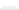 Номера мебели по ГОСТам1105-931106-93Группароста(в мм)Высота над полом крышки края стола, обращенного к ученику, по ГОСТу11 01 5-93 (в мм)Цвет маркировкиВысотанад поломпереднегокрая сиденьяпо ГОСТу 11016-93(в мм)11000-1150460Оранжевый26021150-1300520Фиолетовый30031300-1450580Желтый34041450-1600640Красный38051600-1750700Зеленый4206Свыше 1750760Голубой460Наружная температура,±СДлительность проветривания помещения,мин.Длительность проветривания помещения,мин.Наружная температура,±Св малые переменыв большие перемены имежду сменамиОт +10 до +64-1025-35От +5 до 03-720-30От О до -52-515-25От -5 до -101-310-15Ниже -101-1,55-10КлассыМаксимально допустимая недельная учебная нагрузка в часах в общеобразовательной школеМаксимально допустимая недельная учебная нагрузка в часах в общеобразовательной школеМаксимально допустимая недельная учебная нагрузка в часах в общеобразовательной школеМаксимально допустимая недельная учебная нагрузка в часах в общеобразовательной школеКлассыПри 6-дневной неделеПри 6-дневной неделеПри 5-дневной неделеПри 5-дневной неделе1--20204252523235313129296323230307343432329353532321136363333КлассыКлассыМаксимально допустимая недельная учебная нагрузка в часах в лицеях и гимназияхМаксимально допустимая недельная учебная нагрузка в часах в лицеях и гимназиях11222244232377343499373711113838КлассыДлительность просмотра (мин.)Длительность просмотра (мин.)Длительность просмотра (мин.)Классыдиафильмов, диапозитивовкинофильмовтелепередач1-27-1515-20153-415-2015-20205-720-2520-2520-258-11-25-3025-30Письменный столПисьменный стол1-2 шт.СтульяСтулья4-6 шт.ШирмаШирма1 шт.КушеткаКушетка1 шт.Шкаф канцелярскийШкаф канцелярский1-2 шт.Шкаф аптечныйШкаф аптечный1 шт.Медицинский столик со стеклянной крышкой:Медицинский столик со стеклянной крышкой:а) с набором прививочного инструментарияа) с набором прививочного инструментария1 шт.б) со средствами для оказания неотложной помощиб) со средствами для оказания неотложной помощи1 шт.Холодильник (для вакцин и медикаментов)Холодильник (для вакцин и медикаментов)1 шт.Умывальная раковина (умывальник)Умывальная раковина (умывальник)1 шт.Ведро с педальной крышкойВедро с педальной крышкой1 шт.Весы медицинскиеВесы медицинские1 шт.РостомерРостомер1 шт.СпирометрСпирометр1 шт.Динамометр ручнойДинамометр ручной1 шт.Лампа настольная для офтальмологического и оториноларингологического обследованияЛампа настольная для офтальмологического и оториноларингологического обследования1 шт.Таблица для определения остроты зрения, помещенная в аппарат РоттаТаблица для определения остроты зрения, помещенная в аппарат Ротта1 шт.ТонометрТонометр1 шт.ФонендоскопФонендоскоп2 шт.Бикс маленькийБикс маленький2 шт.Бикс большойБикс большой2 шт.Жгут резиновыйЖгут резиновый4-6 шт.Шприцы одноразовые с игламиШприцы одноразовые с иглами2,02,010 шт.5,05,010 шт.10,010,05 шт.ПинцетПинцет1 шт.Термометр медицинскийТермометр медицинский20-25 шт.НожницыНожницы2 шт.Грелка резиноваяГрелка резиновая1-2 шт.Пузырь для льдаПузырь для льда1-2 шт.Лоток почкообразныйЛоток почкообразный5 шт.Шпатель металлическийШпатель металлический40 шт.Шины (Крамера, Дитерихса, пластмассовые, для верхних конечностей)Шины (Крамера, Дитерихса, пластмассовые, для верхних конечностей)10 шт.НосилкиНосилки1 шт.Кварц тубусныйКварц тубусный1 шт.Очки в детской оправе (Дрр 5658 мм) с линзами в 1 дптр1 шт.Полихроматические таблицы для исследования цветоощущенияЕ.Б:РабкинаПолихроматические таблицы для исследования цветоощущенияЕ.Б:Рабкина1 шт.Плантограф деревянный (может быть изготовлен в мастерской для трудового обучения)Плантограф деревянный (может быть изготовлен в мастерской для трудового обучения)1 шт.Коврик (1 м х 1,5 м)Коврик (1 м х 1,5 м)1 шт.КлассыЕжеднев.объемвр.(ч)Культурно- оздоровитель- ное мероприятиеКультурно- оздоровитель- ное мероприятиеУрокифиз-куль-турыв не-делюВнеклассные формы занятий в неделю спорт-секции, кружки физ-ры группы ОФП(ч)Общиемеропр.дляобучаю-щихсяОбщиемеропр.дляобучаю-щихсяСамост.занятияфиз-ройне менее(мин.)I25-615-2021,106-810-15II25-615-2021,306-815-20III25-615-2021,306-815-20IV25-615-2021,306-815-20V25-735-4521,308-920-25VI25-735-4521,308-920-25VII26-835-45228-920-25VIII26-835-45228-920-25IX26-835-45228-925-30X26-815-20221025-30XI26-815-20221030-35ПредметКоличество балловМатематика, русский язык как официальный11Иностранный язык, второй официальный язык, экономика10Физика, химия, астрономия9История, право, обществознание8Родной язык, литература7Естествознание, география, экология6Физкультура, НВП, ОБЖ, ритмика, хореография5Технология4Черчение3Изобразительное искусство2Музыка1Наименование объектаСпособ и режим обеззараживания1. Помещение (пол, стены, двери, подоконники и др.),жесткая мебельОбработку проводят способом протирания ветошью, смоченной в одном из дезинфицирующих растворов:0,5% раствор хлорамина - 60 мин.;0,5% раствор хлорной извести или извести белильной термостойкой - 60 мин.;0,25% раствор НГК, ДОСГК - 60 мин.;0,2% раствор сульфохлорантина - 60 мин.;3% (по ДВ) раствор перекиси водорода смоющим средством (0,5%) - 60 мин.;1 % (по ДВ) раствор перамина - 60 мин.;1 % (по ДВ) раствор полисепта - 60 мин.;3% раствор амфолана - 60 мин.;0,5% раствор катамина АБ - 30 мин.2. КоврыДважды почистить щеткой, смоченной:0,5% раствором хлорамина;0,2% раствором сульфохлорантина;1% раствором перамина;0,5% раствором катамина АБ и на время карантина убрать.3. Посуда, освобожденнаяот остатков пищиКипячение в воде или в 2% растворе соды- 15 мин. Погружение в один дезинфицирующихрастворов на 60 мин.:1% раствор хлорамина,1% осветленный раствор хлорной извести,0,5% раствор НГК,0,2% раствор сульфохлорантина,3% раствор амфолана,1% раствор катамина АБ.Посуду после дезинфекции вымыть,сполоснуть и высушить.4. Остатки пищиКипячение - 15 мин.Засыпание хлорной известью (или известью белильной термостойкой) 200 г/кг - 60 мин.НГК, ДОСГК 100 г/кг.5. Санитарно- техническое оборудование (раковины, унитазы и др.)Крышки унитазов мыть горячей мыльной водой.Унитазы, ванны, раковины протереть дважды одним из раствором, указанных в п. 1 , или протереть чистяще-дезинфицирующим средством:Белка, Блеск-2, Санита, ПЧД, Санитарный,Дезус, Дезэф и др. - в соответствии с рекомендациями по применению средства на этикетке. Использованные квачи, уборочный материал погружают в 0,5% раствор НГК или 1% раствор хлорной извести - на 30 мин., прополаскивают и высушивают. Хранят чистые квачи и уборочный материал в специальной промаркированной таре в хозяйственном шкафу.6. Изделия медицинского назначения из стекла, металла, резины, пластмассыХимический метод: погружение или протирание одним из дезинфицирующих растворов:1,0% раствор хлорамина - 30 мин.;2,5% (0,5% ДВ) раствор хлоргексидина биглюконата - 30 мин.;3% (по ДВ) раствор перекиси водорода с 0,5% раствором моющего средства - 80 мин.Физический метод (кроме изделий из пластмассы): кипячение в воде или 2% растворе соды - 15 мин.;сухой горячий воздух 120± С - 45 мин.7. Руки персоналаДля гигиенического обеззараживания руки обрабатывают ватным тампоном в течение 2 мин. одним из растворов:2,5% (0,5%) водный раствор хлоргексидина биглюконата;1% раствор йодопирона;0,5% раствор хлорамина, а затем моют мылом.